Журавлёва Малика НазимовнаВоспитательМБДОУ «Детский сад №72»г.ЭнгельсСаратовской областиСтатья«Универсальное  игровое пособие по технологии ТРИЗ«Львенок и Черепаха»»В нашей группе было создано универсальное игровое пособие «Львенок и Черепаха». Целью которого является создание условий для осознания детьми базовыхшагов получения информации из окружающего мира.Пособие представляет собой экзотический остров, на котором живут умный львенок и черепаха, на острове  растет пальма и необычный цветок.В данном универсальном пособии отражена работа с  пятью  блоками.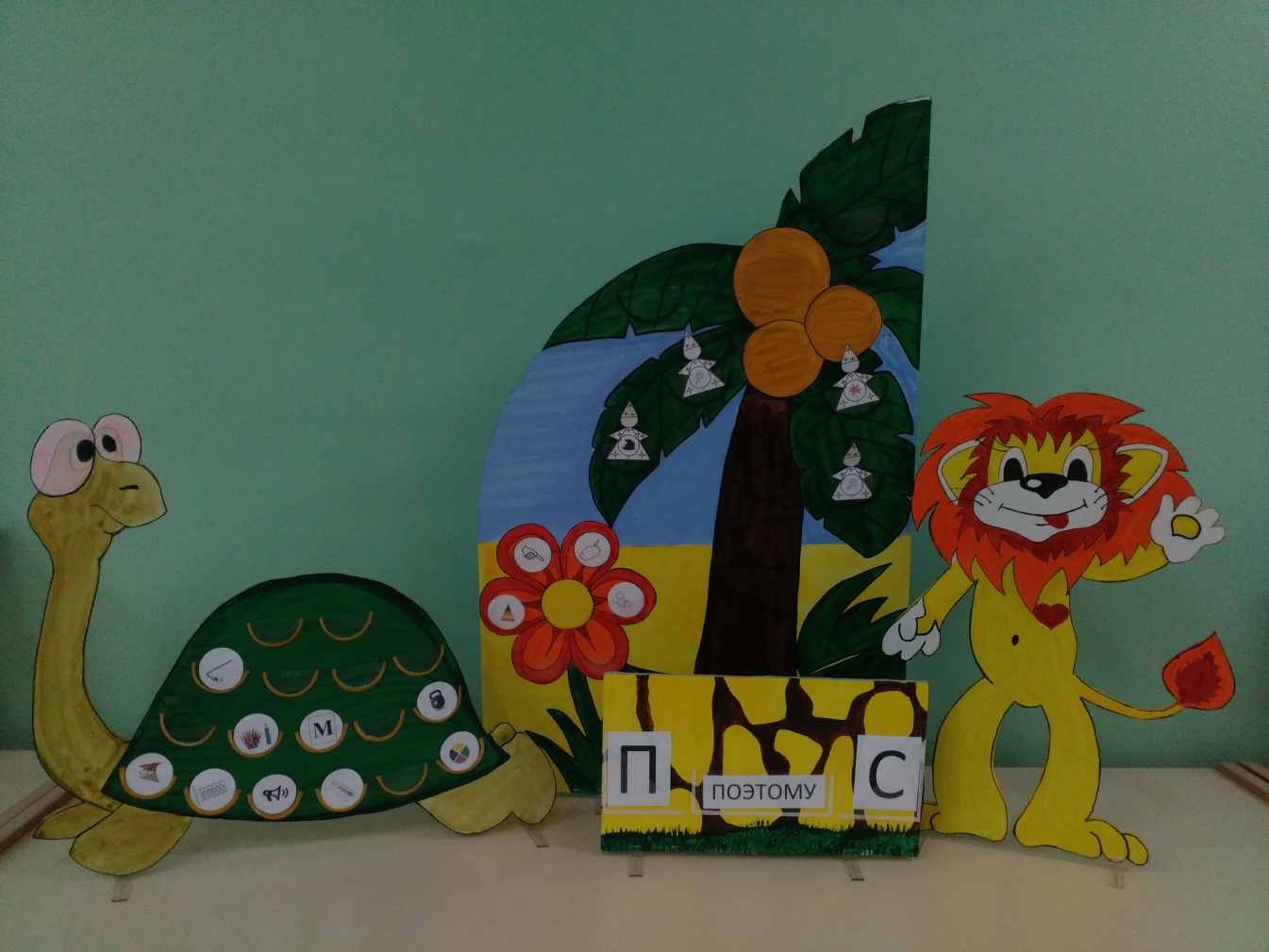 Первоес чего мы начинаем работу с детьми, -это «Анализаторы». Анализаторы хорошо видны на самом Львенке.Здесь мы формируем у детей понятие о том, что познать объект нам позволяют 5 органов чувств (помощники умной головы) и эмоциональное отношение к объекту.Второй блок – это «Признаки - значение имени признака».В этом блоке ведется работа по формированию у детей понятия о том, что объект состоит из набора имен признаков и их значений. Значки с именами признаков живут на Черепахе.Третий блок – «Вопросы». В этом разделе мы формируем у детей понятие о том, что существуют разные типы вопросов, и ответы на них расширяют информацию об объектах. Разные типы вопросов, с которыми мы знакомим детей, живут на необычном цветке.Еще один блок,  по которому мы ведем работу «Преобразователи». В ходе своей работы по данному разделу мы формируем у детей понятие о том, что процесс познания происходит вместе с преобразованием признаков познаваемого объекта. Все преобразователи (волшебники) живут на пальме.Пятый блок, по которому мы ведем работу - «Причинно-следственная связь». В этом разделе мы формируем у детей понятие о том, что воздействие на какой либо признак объекта имеет свои последствия. Это блок представлен в виде дорожки между Львенком и Черепахой.  На базе данного универсального игрового пособия разработаны и продолжают разрабатываться игры для детей. Они позволяют осознанно относиться к процессу познания окружающего мира.